院级学生会工作机构组织架构图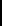 